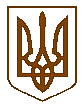 КАБІНЕТ МІНІСТРІВ УКРАЇНИ РОЗПОРЯДЖЕННЯвід                                2019 р. № Київ Про схвалення Концепції Державної цільової програми забезпечення реалізації права на житло осіб, які захищали незалежність, суверенітет та територіальну цілісність України, та внутрішньо переміщених осіб на 2020-2025 роки1. Схвалити Концепцію Державної цільової програми забезпечення реалізації права на житло осіб, які захищали незалежність, суверенітет та територіальну цілісність України, та внутрішньо переміщених осіб на 
2020-2025 роки, що додається.Визначити Міністерство у справах ветеранів, тимчасово окупованих територій та внутрішньо переміщених осіб замовником Програми.2. Міністерству у справах ветеранів, тимчасово окупованих територій та внутрішньо переміщених осіб разом з іншими заінтересованими центральними органами виконавчої влади, обласними, Київською міською держадміністраціями, органами місцевого самоврядування (за згодою), а також міжнародними та національними організаціями (за згодою) розробити та подати у шестимісячний строк Кабінетові Міністрів України проект Державної цільової програми забезпечення реалізації права на житло осіб, які захищали незалежність, суверенітет та територіальну цілісність України, та внутрішньо переміщених осіб на 2020-2025 роки.Прем’єр-міністр України                                                     О. ГОНЧАРУКСХВАЛЕНО 
розпорядженням Кабінету Міністрів України 
від                                     2019 р. №КОНЦЕПЦІЯДержавної цільової програми забезпечення реалізації права на житло осіб, які захищали незалежність, суверенітет та територіальну цілісність України, та внутрішньо переміщених осіб на 2020-2025 рокиВизначення проблеми, на розв’язання 
якої спрямована ПрограмаПочинаючи з 2014 року перед Україною постали нові соціальні виклики, які є результатом збройної агресії Російської Федерації та тимчасової окупації окремих територій держави. Серед таких викликів - необхідність налагодження ефективної системи соціального захисту і реінтеграції осіб, які захищали незалежність, суверенітет та територіальну цілісність України і брали участь в антитерористичній операції, забезпеченні її проведення, у здійсненні заходів із забезпечення національної безпеки і оборони, відсічі і стримування збройної агресії Російської Федерації у Донецькій та Луганській областях, забезпеченні їх здійснення (далі - учасники АТО/ООС) та членів сімей загиблих (тих, хто пропав безвісти), померлих учасників АТО/ООС. Крім того, тривалість збройного конфлікту спонукає державу до пошуку довготривалих рішень для забезпечення інтеграції внутрішньо переміщених осіб (далі - переселенці) в приймаючі громади, а також до розробки механізмів залучення людського потенціалу з тимчасово окупованих територій до українського культурного і правового простору.Серед найбільш запитуваних учасниками АТО/ООС, членами сімей загиблих учасників АТО/ООС засобів соціального захисту та одним з найдієвіших інструментів інтеграції переселенців є забезпечення реалізації ними права на житло. Це передбачає створення державою умов, за яких кожний громадянин, який потребує соціального захисту може отримати житло від держави та органів місцевого самоврядування безоплатно або за доступну плату. Крім того, держава має створити умови, за яких кожен бажаючий матиме змогу побудувати житло, придбати його у власність або взяти в оренду. Також, слід зазначити, що  у контексті соціалізації ветеранів та переселенців, забезпечення реалізації ними права на житло буде слугувати в якості додаткового стимулу для активізації життєвої позиції і розвитку підприємницької ініціативи.З іншого боку, існуюча досі система забезпечення житлом спиралась, здебільшого, на визначені у чинному Житловому кодексі Української РСР підходи. Ці підходи, з урахуванням фінансових можливостей держави, обумовили існування безперспективного очікування на отримання безоплатного житла та безрезультатного перебування громадян на обліку осіб, які потребують поліпшення житлових умов. Результатом цього є ситуація, при якій станом на 01 серпня 2019 року на квартирному обліку в органах місцевого самоврядування, в очікуванні безоплатного отримання житла, зокрема перебувають понад 20 тисяч ветеранів війни з числа учасників АТО/ООС, приблизно 3 тис. ветеранів війни з числа переселенців та більше 7 тис. воїнів-інтернаціоналістів. Крім того, ветерани війни з числа учасників АТО/ООС, які на сьогодні перебувають на квартирному обліку у відповідних органах державної влади, повинні мати можливість реалізувати право на житло при переході до цивільного життя. Зокрема, на квартирному обліку у Збройних Силах України перебуває близько 20 тисяч учасників бойових дій.За даними Мінсоцполітики на сьогодні зареєстровано понад 1,4 мільйона внутрішньо переміщених осіб, щодо яких також не визначено достатньо можливостей для реалізації прав на житло, встановлених Законом України “Про забезпечення прав і свобод внутрішньо переміщених осіб”. До цього часу держава безсистемно та недостатньо активно застосовувала механізми забезпечення житлом, які передбачають його придбання за розумну плату. Хоча застосування саме таких механізмів є стимулом до соціальної активності, розвитку та самозабезпечення учасників АТО/ООС і переселенців.Результатом застосованих до цього часу підходів щодо вирішення проблем забезпечення житлом є те, що учасники АТО/ООС і переселенці сприймаються як проблема та додаткове навантаження на соціальну сферу. При цьому, не враховується потенціал та трудовий ресурс цих категорій населення відносно приймаючих громад, адже вони можуть надати додаткові можливості для їх розвитку. Аналіз причин виникнення проблеми та обґрунтування 
необхідності її розв’язання програмним методомІснуючі на сьогодні житлові проблеми є результатом недієвості норм, зафіксованих у чинному Житловому кодексі Української РСР та в законодавстві, що регулює соціальні питання, а також недотриманні балансу між визначеними підходами та фінансовими можливостями держави. Це призводить до того, що встановлені законодавством заходи забезпечення житлом є декларативними, адже не враховують реальні і обґрунтовані потреби, контекст держави та регіонів, а також не стимулюють людей до активних дій, розвитку і самозабезпечення.Відсутність системного підходу, який би враховував як потреби учасників АТО/ООС і переселенців у житлі, так і потреби регіонів у робочій силі призводять до зменшення ефективності державних програм забезпечення житлом.Впроваджені програми забезпечення житлом учасників АТО/ООС передбачають диференціацію відповідно до їх працездатності та можливостей у самозабезпеченні. В той же час, практично не існує таких підходів при забезпеченні житлом переселенців. Однак, саме диференційовані підходи мають стати основою для розробки програм, направлених на реалізацію права на житло.Програми забезпечення житлом мають стати стимулом як до самозабезпечення та розвитку для учасників АТО/ООС і переселенців, так і до економічного зростання, однак наразі вони розглядаються лише як напрямок бюджетних витрат та соціальна відповідальність держави. Це свідчить про необхідність комплексного підходу до вирішення житлових проблем учасників АТО/ООС та переселенців, що на підставі обґрунтованих даних передбачатиме розробку окремих програм для різних категорій цих осіб, які будуть поєднані в єдину систему забезпечення реалізації права на житло.Мета ПрограмиМетою програми є створення умов для реалізації права на житло учасників АТО/ООС, членів сімей загиблих (тих, хто пропав безвісти), померлих учасників АТО/ООС та переселенців, з урахуванням обґрунтованих потреб і можливостей зазначених категорій осіб, а також громад та держави.Зазначена мета передбачає виконання таких завдань:здійснення оцінки потреб та можливостей учасників АТО/ООС і переселенців у житлі;впровадження системи забезпечення житлом, яка враховуватиме потреби регіонів у людських ресурсах, з урахуванням державної міграційної політики України та сприятиме розвитку громад;впровадження диференційованих підходів до забезпечення реалізації права на житло на пільгових умовах, виходячи з обґрунтованих потреб учасників АТО/ООС, членів сімей загиблих (тих, хто пропав безвісти), померлих учасників АТО/ООС і переселенців та можливостей громад і держави;врахування потреб і можливостей до самозабезпечення осіб, які потребують соціального захисту шляхом державного забезпечення житлом;аналіз правового поля, пошук правових та фінансових рішень для задоволення потреб у житлі;використання програм, направлених на реалізацію права на житло в якості мотиваційного чинника розвитку соціальної активності та самозабезпечення осіб, які захищали незалежність, суверенітет та територіальну цілісність України та внутрішньо переміщених осіб. Визначення оптимального варіанта розв’язання проблеми на основі порівняльного аналізу можливих варіантівДля розв’язання проблеми існує наступні варіанти:перший - підтримка існуючих підходів, що передбачають розробку окремих програм забезпечення житлом на різних рівнях, не поєднаних в комплексну та збалансовану систему забезпечення житлом. В результаті такого підходу можливе зменшення потреб у житлі, однак це відбуватиметься недостатньо ефективно;другий - застосування диференційованих підходів до формування програм, направлених на забезпечення реалізації права на житло з визначенням реальних потреб та можливостей зазначених категорій населення, громад і держави. Перевагами зазначеного варіанта є:оптимізація механізмів (придбання, лізинг, оренда) та видів фінансування житлом із використанням державних і місцевих джерел фінансування, державного приватного партнерства, міжнародної фінансової та технічної допомоги;збільшення ефективності витрачання бюджетних коштів;врахування базових потреб (житло/робота) учасників АТО/ООС, членів сімей загиблих (тих, хто пропав безвісти), померлих учасників АТО/ООС і переселенців з урахуванням інтересів місцевих та приймаючих громад;надання економічних та іміджевих преференцій забудовникам, що беруть участь у процесі забезпечення житлом учасників АТО/ООС, членів сімей загиблих (тих, хто пропав безвісти), померлих учасників АТО/ООС і переселенців на пільгових умовах (формат державно-приватного партнерства); посилення соціальної відповідальності забудовників, що отримують преференції від участі у процесі забезпечення житлом учасників АТО/ООС, членів сімей загиблих (тих, хто пропав безвісти), померлих учасників АТО/ООС і переселенців;сприяння розвитку соціальної активності та самозабезпечення учасників АТО/ООС і переселенців у місцевих та приймаючих громадах;надання додаткових можливостей для розвитку громад.Оптимальним є другий варіант.Міжнародний досвід розв’язання подібних проблем забезпечення житлом свідчить про те, що застосування такого підходу є оптимальним способом отримання позитивних результатів для громад та держави в цілому.Шляхи і способи розв’язання проблеми, 
строк виконання ПрограмиПрограму передбачається виконати протягом 2020-2025 років шляхом:визначення обґрунтованих потреб у житлі для осіб з числа учасників АТО/ООС і переселенців, як здатних до самозабезпечення так і тих, що потребують підтримки держави, зокрема, непрацездатних осіб;визначення потреб громад у людських ресурсах та формування програм, направлених на реалізацію права на житло з урахуванням цих потреб, а також на реалізацію державної міграційної політики та підтримку трудової мобільності;запровадження нових фінансово-інвестиційних та кредитно-фінансових механізмів державної підтримки працездатних осіб серед учасників АТО/ООС та переселенців;впровадження програм забезпечення житлом непрацездатних осіб, членів сімей загиблих (тих, хто пропав безвісти), померлих учасників АТО/ООС;співфінансування будівництва житла шляхом державно-приватного партнерства;співпраця між органами виконавчої влади та органами місцевого самоврядування у пошуку рішень, направлених на реалізацію права на житло, в тому числі шляхом аналізу існуючого житлового фонду та обґрунтованої його перебудови, а також можливого виділення земельних ділянок для відповідної забудови; удосконалення існуючих та розроблення нових законодавчих та інших нормативно-правових актів з питань запровадження нових фінансово-інвестиційних та кредитно-фінансових механізмів державної підтримки.Очікувані результати виконання Програми, 
визначення її ефективностіРезультатом виконання Програми буде реалізація права на житло учасниками АТО/ООС, членами сімей загиблих учасників АТО/ООС і переселенцями. Системний підхід створить передумови для вирішення проблеми придбання житла зазначеними категоріями осіб. Ефективне виконання завдань, передбачених Програмою, забезпечить досягнення наступних результатів:наявність умов і можливостей для повернення учасників АТО/ООС до мирного життя, їх соціалізація та інтеграція до місцевих громад;наявність умов і можливостей для інтеграції переселенців у приймаючі громади;зменшення конфліктної чутливості в громадах, посилення соціальної згуртованості всередині громад; створення програм направлених на забезпечення реалізації права на житло з урахуванням обґрунтованих потреб та можливостей учасників АТО/ООС, членів сімей загиблих (тих, хто пропав безвісти), померлих учасників АТО/ООС і переселенців, а також громад та держави; впровадження системи забезпечення житлом з урахуванням потреб регіонів у людських ресурсах та можливостей працевлаштування;повернення учасників АТО/ООС до мирного життя, їх соціалізація та реінтеграція до громад;інтеграція переселенців у приймаючі громади задля поліпшення соціальної згуртованості, протидії процесам їхньої ізоляції та самоізоляції;розвиток самозабезпечення учасників АТО/ООС та переселенців у громадах. Оцінювання реалізації Програми здійснюється шляхом вимірювання результативності, ефективності (що включає кількісні і якісні показники впровадження Програми), впливу на загальні показники соціального економічного розвитку та сталості Програми. Моніторинг виконання заходів Програми здійснюватиметься щороку. У разі потреби здійснюватиметься перегляд запланованих заходів, пошук та впровадження більш ефективних способів розв’язання проблем, які виникають на кожному етапі реалізації Програми.Оцінка фінансових, матеріально-технічних, трудових ресурсів, 
необхідних для виконання ПрограмиФінансування Програми здійснюватиметься за рахунок коштів, що передбачаються у державному бюджеті на відповідний рік, коштів місцевих бюджетів, а також за рахунок міжнародної фінансової і технічної допомоги та інших джерел, не заборонених законодавством._____________________